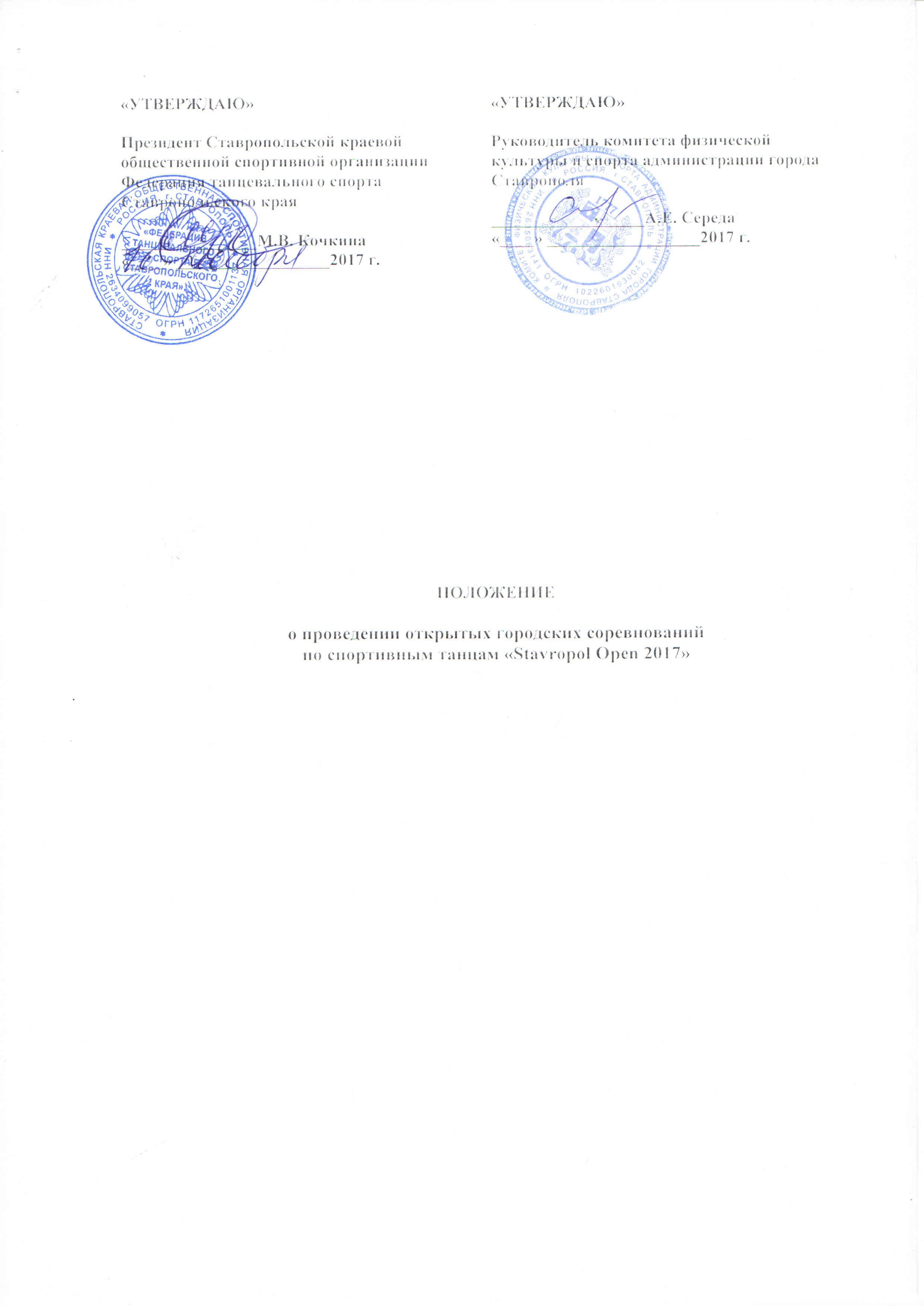 25 ноября 2017 годаЦель чемпионата.Соревнования проводятся с целью развития и популяризации спортивных танцев в Ставропольском крае, привлечения внимания общественности, городских и краевых государственных органов, коммерческих структур, спортивных организаций, родителей для эффективного использования данного вида спорта в целях повышения занятости детей и подростков в свободное от учебы время, привития прекрасного и воспитания эстетических качеств юношей и девушек.Задачи чемпионата.Представление спортсменов различных клубов Ставропольского края, Северо-Кавказского Федерального округа в данном виде спорта во всех возрастных категориях.Наглядная демонстрация возможностей, достижений молодых спортсменов в данном виде спорта путем проведения открытых соревнований во всех возрастных категориях (от 6 до 30 лет).Организация диалога, развитие рабочих контактов и разработка предложений по организационному обеспечению проведения подобного рода соревнований.Создание благоприятной обстановки для привлечения внимания государственных структур, руководителей коммерческих и спортивных организаций к программам по поддержанию развития одаренных детей и имиджу данного вида спорта в Ставропольском крае.Сроки и место проведения.Место проведения – г. Ставрополь, 50 лет ВЛКСМ, 49а, МБУ ДО «ФОК «Русь»          г. Ставрополя.Дата проведения – 25 ноября 2017 года.Организаторы соревнований.Ставропольская краевая общественная спортивная организация Федерация танцевального спорта Ставропольского края;Комитет физической культуры и спорта администрации города Ставрополя;Детская общественная организация танцевально-спортивный клуб «БОНУС»;Танцевально-спортивный клуб «ЭВРИКА»Программа соревнований.Программа чемпионата включает следующее:Проведение соревнований по спортивным бальным танцам во всех возрастных категориях: «Мальчики и девочки 7-9 лет», «Мальчики и девочки 10-11 лет», «Юноши и девушки 12-13 лет», «Юниоры и юниорки 16-18 лет», «Мужчины и женщины». Соревнования по массовому спорту и спорту высших достижений проходят отдельными блоками.Участники чемпионата.Дети, юноши и девушки, юниоры и юниорки, мужчины и женщины – представители (спортсмены) клубов Ставропольского края и Южного Федерального округа, приехавших на турнир; представители государственных органов, коммерческих и спортивных организаций, родители танцоров.Условия подведения итогов.Соревнования проводятся как личные. Победители и призеры в каждой категории определяются на основании правил Минспорта РФ.Награждение.Победители и призеры соревнований в каждой категории награждаются кубками, медалями и грамотами. Финансирование.Расходы, связанные с организацией и проведением чемпионата, несут детская общественная организация танцевально-спортивный клуб «БОНУС» и танцевально-спортивный клуб «ЭВРИКА».Все расходы, связанные с подготовкой и участием спортсменов в чемпионате, несут командирующие организации.Обеспечение безопасности участников и зрителей.Соревнования проводятся в МБУ ДО «ФОК «Русь» города Ставрополя, отвечающему требованиям соответствующих нормативных правовых актов, действующих на территории Российской Федерации и направленных на обеспечение общественного порядка и безопасности участников и зрителей, а также при условии наличия актов готовности сооружения к проведению мероприятий, утверждаемых в установленном порядке.Ответственные исполнители: директор МБУ ДО «ФОК «Русь» города Ставрополя Надеин М.В., организатор соревнований Кочкина М.В и главный судья.Страхование участников.Участие в соревнованиях осуществляется только при наличии договора (оригинал) о страховании от несчастных случаев, жизни и здоровья на каждого участника соревнований.Страхование участников соревнований может производиться за счет бюджетных и внебюджетных средств, в соответствии с законодательством РФ и субъектов РФ.Порядок подачи заявки.Для участия в соревнованиях подаются заявки от каждого конкретного танцевально-спортивного клуба в соответствии с правилами СТСР. Электронная почта: tskbis@mail.ru; мобильный телефон: +79187686659, Кочкина Марина.ДАННОЕ ПОЛОЖЕНИЕЯВЛЯЕТСЯ ОФИЦИАЛЬНЫМ ВЫЗОВОМДЛЯ УЧАСТИЯ В СОРЕВНОВАНИЯХ